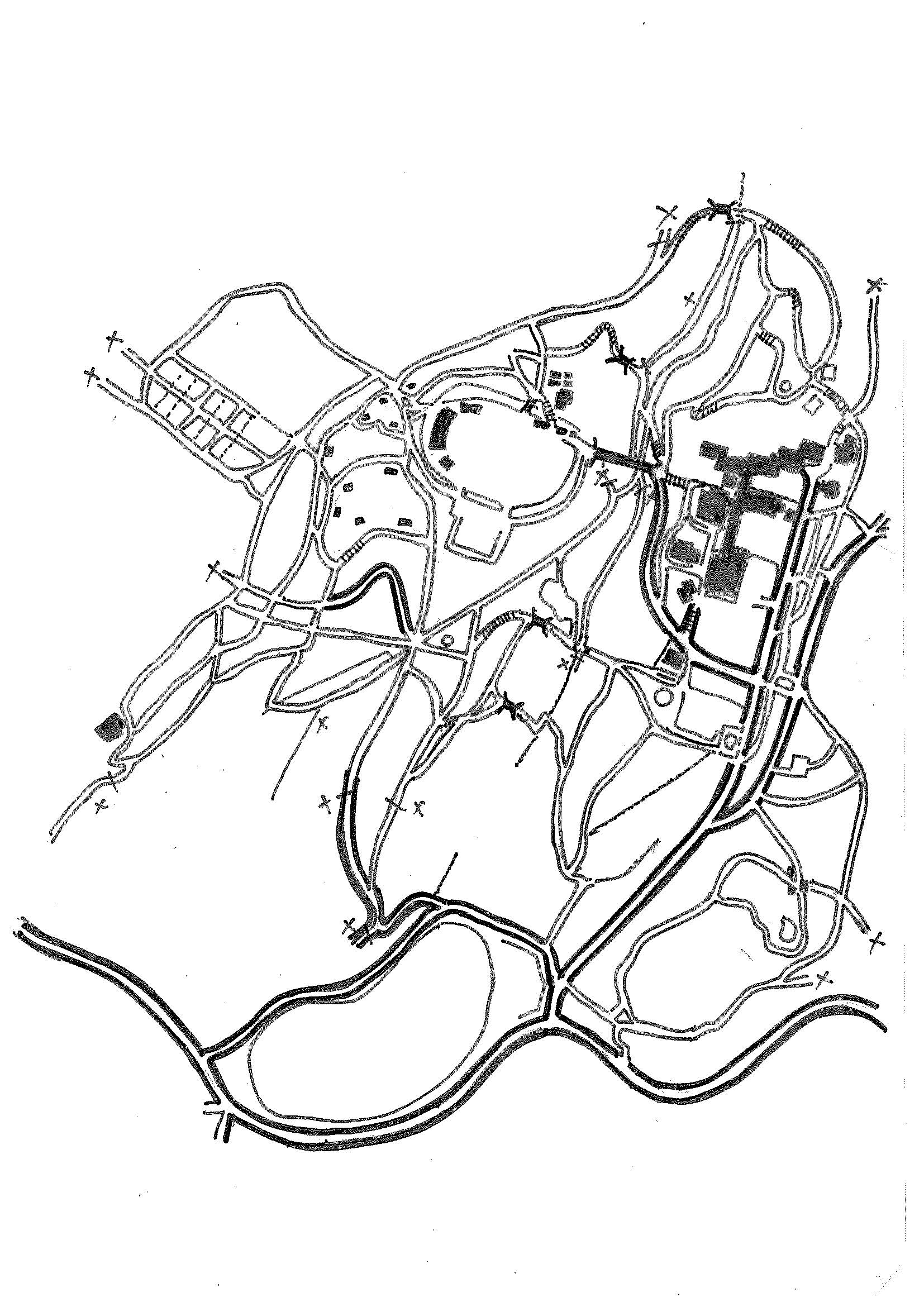 団体名交流の家打ち合わせ職員担当者名（緊急連絡先　　　　　　　　　　　　　　　　）交流の家当日担当職員